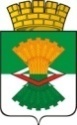 ДУМАМАХНЁВСКОГО МУНИЦИПАЛЬНОГО ОБРАЗОВАНИЯтретьего созываРЕШЕНИЕ от   11 марта 2020  года            п.г.т. Махнёво                              № 477 Об информации Администрации Махнёвского муниципального образования о  выполнении прогнозного плана приватизации муниципального имущества за 2019 год   Рассмотрев информацию Администрации Махнёвского  муниципального образования «О выполнении прогнозного плана приватизации муниципального имущества за 2019 год», руководствуясь Уставом Махнёвского муниципального образования, Дума Махнёвского муниципального образованияРЕШИЛА:Информацию Администрации Махнёвского муниципального образования о выполнении прогнозного плана приватизации муниципального имущества за 2019 год  принять  к  сведению (прилагается).Настоящее Решение вступает в силу со дня его принятия.Направить настоящее Решение для  опубликования  в газету «Алапаевская искра» и разместить на сайте Махнёвского муниципального образования в сети «Интернет». Председатель  Думы   муниципального образования		                                        И.М. Авдеев Глава  муниципального образования                                               А.В. Лызлов                                                                                                Приложение                                                                            к Решению Думы Махнёвского                                                                           муниципального  образования                                                                                 от11.03.2020   № 477Информация Администрации Махнёвского муниципального образованияо выполнении прогнозного плана приватизации муниципального имущества за 2019 год  В соответствии со статьёй 10 Федерального закона от 21 декабря 2001 года № 178-ФЗ «О приватизации государственного и муниципального имущества», на основании пункта  2.5 главы 2  Порядка принятия решений об условиях приватизации имущества  Махнёвского муниципального образования, утвержденного решением Думы Махнёвского муниципального образования от 05 ноября 2015 года № 23,  прогнозным планом  приватизации муниципального имущества на 2019 год, утвержденным решением Думы Махнёвского муниципального образования от 25 сентября 2018 года № 349. За период 2019 года было назначено три аукциона по реализации прогнозного плана приватизации муниципального имущества.   Доходы от реализации имущества, находящегося в государственной и муниципальной собственности (за исключением движимого имущества  бюджетных и автономных учреждений, а также имущества государственных  и муниципальных унитарных предприятий, в том числе казенных)  в части реализации основных средств составили 0 тыс.рублей ( при плане  3 000,0 тыс. рублей), что составляет выполнение плана - 0 %.        Причиной невыполнения плановых показателей, является не  исполнение прогнозного плана приватизации за 2019 год, по обстоятельствам  не зависящим от организаторов (в связи с отсутствием желающих для участия в аукционе на приобретение муниципального имущества). 2) Доходы  от реализации иного имущества, находящегося в собственности муниципального образования (за исключением  имущества муниципальных бюджетных учреждений, а также имущества муниципальных унитарных предприятий, в том числе казенных), в части реализации материальных запасов  0 тыс. рублей при плане 500,0 тыс. рублей, что составляет выполнение плана -  0 %.     Причиной невыполнения плановых показателей, является не  исполнение прогнозного плана приватизации за 2019 год, по обстоятельствам  не зависящим от организаторов (в связи с отсутствием желающих для участия в аукционе на приобретение муниципального имущества).Информация подготовлена начальником отдела по управлению имуществом и земельными ресурсами Администрации Махнёвского муниципального образования  Качановой Ниной Николаевной